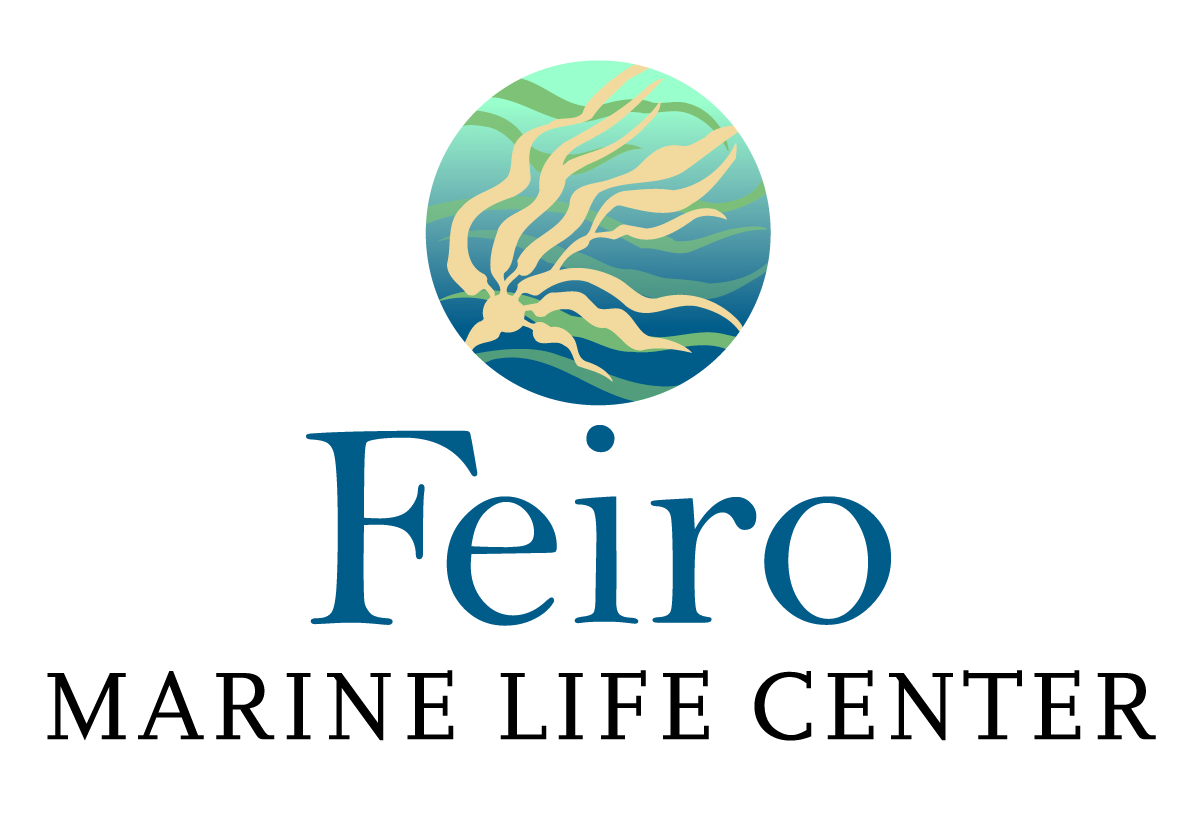 Corporate Sponsorship Benefits - Education and Citizen Science ProgramsAs a program sponsor, you will ensure that we can continue to provide and expand marine and watershed education in the following areas:K-12 field study programs (reaching every 4th and 5th grade student in Sequim, Port Angeles and Crescent schools, and a majority of students on the outer coast, in partnership with NOAA Olympic Coast National Marine Sanctuary and Olympic National Park)Underwater Robotics (demand for programs in 2014 exceeded our capacity to provide services)Citizen science data collection and response (support staff and volunteers in the field as they respond to marine mammal strandings, collect data on salmon smolts in local creeks, sea star wasting disease and marine debris, investigate invasive species and more)Public outreach (enables us to provide staff and volunteers at local events and at key interpretive locations on the North Olympic Peninsula, such as Hollywood Beach and Crescent Beach in summer)Program Supporter $100-$499 		No benefits at this levelProgram Sponsor $500-$4,999			Acknowledgement in e-newsletter in the quarter that you give (~300 households)Social media acknowledgement (to be negotiated) (~1200 followers)Text recognition on program Program Partner $5,000+		 Acknowledgement on donor wall  reaching ~ 20,000 visitorsAcknowledgement in e-newsletter (~300 households) monthly (~ 3,600 impressions) in the year you giveSocial media acknowledgement (to be negotiated) (~1200 followers)Prominent logo recognition to be negotiated (examples include: t-shirts, print material, news articles, annual reports, etc.)